Warszawa, …………………..201.. r.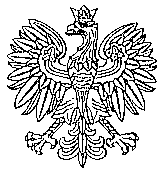 [NAZWA MINISTERSTWA][SYGNATURA][ADRESAT (NAZWA IC)]DECYZJANa podstawie art. 41 ust. 1  ustawy z dnia 22 grudnia 2015 r. o Zintegrowanym Systemie Kwalifikacji (Dz.U. z 2018 r., poz. 2153), zwanej dalej „ustawą”, w związku z art. 104 i art. 107 ustawy z dnia 14 czerwca 1960 r. - Kodeks postępowania administracyjnego (Dz. U. z 2017 r. poz. 1257), zwanej dalej „Kpa”, w związku z publikacją obwieszczenia Ministra [NAZWA MINISTRA] z dnia [DATA/MIESIĄC SŁOWNIE] (M. P. poz. [POZYCJA MONITORA POLSKIEGO], zwanego dalej „obwieszczeniem”, po rozpoznaniu wniosku [NAZWA INSTYTUCJI CERTYFIKUJĄCEJ] nadajęuprawnienia do certyfikowania kwalifikacji rynkowej “[NAZWA KWALIFIKACJI]”.UZASADNIENIEW związku z publikacją w dniu [DATA/MIESIĄC SŁOWNIE]  r. obwieszczenia Ministra [NAZWA MINISTRA] z dnia [DATA/MIESIĄC SŁOWNIE]  r. oraz działając zgodnie z art. 26 ust. 1 i 2 ustawy, minister właściwy ds. [PODAĆ WŁAŚCIWOŚĆ] podał na portalu Zintegrowanego Systemu Kwalifikacji informację o możliwości składania wniosków o nadanie uprawnień do certyfikowania przedmiotowej kwalifikacji oraz rozpatrzył wniosek, o którym mowa w art. 14 ust. 2 ustawy. [NAZWA INSTYTUCJI CERTYFIKUJĄCEJ], zwana dalej „Stroną" lub „Wnioskodawcą"             w dniu [DATA] r. złożyła wniosek o nadanie uprawnień do certyfikowania kwalifikacji rynkowej „[NAZWA KWALIFIKACJI]”, o którym mowa w art. 41 ust. 2 ustawy wraz               z wnioskiem o włączenie ww. kwalifikacji rynkowej do Zintegrowanego Systemu Kwalifikacji, o którym mowa w art. 14 ust. 1 ustawy, za pośrednictwem Zintegrowanego Rejestru Kwalifikacji, zwanego dalej ZRK, prowadzonego przez Instytut Badań Edukacyjnych.Zgodnie z art. 44 ust. 1 ustawy, ocena formalna wniosku, o którym mowa w art. 41 ust. 2 ustawy, złożonego przez Stronę, została dokonana przez podmiot prowadzący ZRK tj. Instytut Badań Edukacyjnych, w terminie 14 dni od dnia złożenia ww. wniosku.Na podstawie art. 44 ust. 2 ustawy, ocena formalna wniosku obejmowała ocenę zgodności wniosku z wymogami, o których mowa w art. 42 ustawy i potwierdzenie wniesienia opłaty zgodnie z art. 43 ust. 1 ustawy.Wedle postanowień art. 41 ust. 1 ustawy, minister właściwy (w przedmiotowej sprawie minister właściwy ds. [WPISAĆ OBSZAR] tj. [NAZWA MINISTRA]) nadaje, w drodze decyzji administracyjnej, uprawnienie do certyfikowania danej kwalifikacji rynkowej: 1) funkcjonującej w Zintegrowanym Systemie Kwalifikacji; 2) w odniesieniu do której na portalu Zintegrowanego Systemu Kwalifikacji została ogłoszona   informacja o możliwości składania wniosków o nadanie uprawnienia do certyfikowania danej kwalifikacji rynkowej, zgodnie z art. 26 ust. 1 pkt 1, art. 34 ust. 1 i art. 35 ust. 3 ustawy. Zgodnie z art. 25 ust. 1 ustawy, informacja o włączeniu kwalifikacji rynkowej do Zintegrowanego Systemu Kwalifikacji następuje w drodze obwieszczenia wydanego przez właściwego ministra i zamieszczonego w Dzienniku Urzędowym Rzeczypospolitej Polskiej “Monitor Polski". Przedmiotowe obwieszczenie zawierało stosowne informacje, zgodnie z przepisami art. 25 ust. 2 ustawy, a mianowicie: 1)  nazwę kwalifikacji rynkowej; 2) nazwę dokumentu potwierdzającego nadanie kwalifikacji rynkowej, a także okres jej ważności i w razie potrzeby warunki przedłużenia; 3) poziom Polskiej Ramy Kwalifikacji przypisanym do kwalifikacji rynkowej oraz odniesieniu do poziomu Sektorowych Ram Kwalifikacji, jeśli ustanowiono Sektorowe Ramy Kwalifikacji w danym sektorze lub branży, zgodnie z art. 21 ust.6;4) efekty uczenia się wymagane dla kwalifikacji rynkowej, zgodnie z art. 21 ust 6;5) wymagania dotyczące walidacji i podmiotów przeprowadzających walidację;6) w razie potrzeby, dodatkowych wymaganiach wynikających ze specyfiki danej kwalifikacji, dotyczących:a) zakresu i częstotliwości ewaluacji wewnętrznej, o których mowa w art. 64 ust. 1 i 2,b) zakresu i częstotliwości sporządzania raportów z wewnętrznego zapewniania jakości,                  o których mowa w art. 68 ust. 1 i 2,c) zakresu i częstotliwości składania sprawozdań z działalności, o których mowa w art. 76 ust. 1-3;7) w razie potrzeby, dodatkowych warunkach, które muszą spełniać podmioty ubiegające się  o uprawnienie do certyfikowania na podstawie art. 14 ust. 2 albo art. 41 ust 1.;8) w razie potrzeby, warunkach, jakie musi spełniać osoba przystępująca do walidacji,                w   szczególności o wymaganym poziomie wykształcenia;9) termin dokonywania przeglądu kwalifikacji, o którym mowa w art. 27 ust. 1 ustawy,                 nie rzadziej niż raz na dziesięć lat.  Minister [NAZWA MINISTRA] niezwłocznie po ogłoszeniu obwieszczenia podał na portalu Zintegrowanego Systemu Kwalifikacji informację o możliwości składania wniosków o nadanie uprawnień do certyfikowania tej kwalifikacji rynkowej. Minister [NAZWA MINISTRA] w wyniku rozpatrzenia wniosku o nadanie uprawnień                      do certyfikowania kwalifikacji rynkowej ,,[NAZWA KWALIFIKACJI]” wraz z załączoną dokumentacją, na podstawie art. 41 ust. 2, art. 42 i art. 43 ust. 1 z uwzględnieniem  art. 14 ust. 2 ustawy stwierdził, że Strona: 1) zapewnia warunki organizacyjne i kadrowe umożliwiające przeprowadzenie walidacjizgodnie z wymogami o których mowa w  art. 25 ust. 2 pkt 5;2) spełnia dodatkowe warunki określone w art. 25 ust. 2 pkt 7;3) nie zakończyła i nie zawiesiła prowadzenia działalności gospodarczej oraz w stosunkudo której nie została otwarta likwidacja i nie ogłoszono jej upadłości;4) nie posiada zaległości z tytułu podatków, składek na ubezpieczenie społeczne, ubezpieczenie zdrowotne oraz na Fundusz Pracy i Fundusz Gwarantowanych świadczeń Pracowniczych, o ile był obowiązany do ich opłacania;5) w przedmiotowym wniosku zawarła niezbędne dane obejmujące:a)  nazwę lub firmę albo imię i nazwisko, w przypadku osoby fizycznej,b) siedzibę i adres albo adres zamieszkania oraz adres do doręczeń, w przypadku osoby fizycznej, c) numer identyfikacji podatkowej (NIP), numer PESEL lub, w przypadku osoby zagranicznej, o której mowa w art. 3 pkt 5 ustawy z dnia 6 marca 2018 r. o zasadach uczestnictwa przedsiębiorców zagranicznych i innych osób zagranicznych w obrocie gospodarczym na terytorium Rzeczypospolitej Polskiej, inny numer przypisany do celów identyfikacji podatkowej w kraju siedziby lub zamieszkania, d) numer identyfikacyjny w krajowym rejestrze urzędowym podmiotów gospodarki narodowej (REGON), o ile został nadany,e) numer w rejestrze przedsiębiorców w Krajowym Rejestrze Sądowym (KRS) albo numer w Centralnej Ewidencji i Informacji o Działalności Gospodarczej, o ile został nadany, f) wskazała osoby uprawnione do reprezentowania w przypadku podmiotu będącego osobą prawną lub jednostką organizacyjną niebędącą osobą prawną, której odrębna ustawa przyznaje zdolność prawną, g) wskazała adres elektroniczny osoby wnoszącej wniosek; 6) wskazała kwalifikację rynkową, której dotyczy wniosek; 7) zawarła informacje o warunkach organizacyjnych i kadrowych oraz o spełnianiu dodatkowych warunków, o których mowa w art. 25 ust. 2 pkt 7;8) opłaciła wniosek.Wobec powyższego, na podstawie art. 41 ust.1 ustawy, należało orzec jak w sentencji  decyzji. POUCZENIE Na podstawie art. 127 §3 Kpa od decyzji wydanej w pierwszej instancji przez ministra lub samorządowe kolegium odwoławcze nie służy odwołanie. Strona niezadowolona z decyzji może jednak zwrócić się do Ministra [NAZWA MINISTRA] z wnioskiem o ponowne rozpatrzenie sprawy w terminie 14 dni od daty doręczenia decyzji. Zgodnie z art. 52§3 ustawy z dnia 30 sierpnia 2002 r. Prawo o postępowaniu przed sądami administracyjnymi (Dz.U. 2002 Nr 153 poz. 1270, z późn. zm.), jeżeli strona nie chce skorzystać z prawa do zwrócenia się z wnioskiem o ponowne rozpatrzenie sprawy, może wnieść do Wojewódzkiego Sądu Administracyjnego w Warszawie skargę na decyzję w terminie 30 dni od dnia doręczenia decyzji stronie. Skargę wnosi się za pośrednictwem Ministra [NAZWA MINISTRA]. Wpis od skargi wynosi 200 złotych, zgodnie z rozporządzeniem Rady Ministrów z dnia 16 grudnia 2003 r. w sprawie wysokości oraz szczególnych zasad pobierania wpisu w postępowaniu przed sądami administracyjnymi (Dz. U. Nr 221 poz. 2193, z późn. zm.). Strona ma możliwość ubiegania się o zwolnienie od kosztów albo przyznanie prawa pomocy na zasadach określonych w rozdziale 3 działu V ustawy z dnia 30 sierpnia 2002 r. Prawo o postępowaniu przed sądami administracyjnymi (Dz. U. z 2018 r., poz. 1302). W związku z uwzględnieniem w całości żądania strony, na podstawie art. 127a Kpa, w trakcie biegu terminu do wniesienia odwołania strona może zrzec się prawa do wniesienia odwołania wobec Ministra [NAZWA MINISTRA], który wydał niniejszą decyzję. Z dniem doręczenia Ministrowi [NAZWA MINISTRA] oświadczenia o zrzeczeniu się z prawa do wniesienia odwołania przez stronę postępowania, decyzja staje się ostateczna i prawomocna. W przypadku zrzeczenia się przez stronę prawa do wniesienia odwołania od decyzji oznaczać będzie, że niniejszej decyzji nie można będzie już zaskarżyć do Wojewódzkiego Sądu Administracyjnego w Warszawie.Otrzymują:1) Strona – [NAZWA PODMIOTU CERTYFIKUJĄCEGO], 2) a/a